جوائز التميّز الرقمي لأفضل المؤسسات المالية العربية - 2020استمارة المشاركة/الترشّح آخر أجل للتسجيل : 30 أفريل/نيسان 2020بيانات المرشح : اسم المصرف أو المؤسسة البريدية ......................................................................................................................اسم الادارة .............................................................................................................................................................الموقع الالكتروني للمؤسسة الماليّة ......................................................................................................................اسم الشخص (المسؤول عن إعداد ملف الترشيح) : ...........................................................................................المنصب  ..................................................................................................................................................................عنوان ص/ب .........................................................................................................................................................الهاتف/الفاكس  ....................................................................................................................................................البريد الالكتروني ....................................................................................................................................................فئة/فئات الجوائز المراد الاشتراك بها :                                                                                                                       التاريخ : ..........................الإمضاء والختم : ............................المعلومات المطلوبة :يجب أن تكون المعطيات والمعلومات المقدّمة من قبل المشاركين متوافقة مع معايير التقييم المذكورة في الملف التعريفي للجائزة وفي الموقع الإلكتروني الخاص بها، وذلك ومن خلال الإجابة على الأسئلة التالية:القدرة الاستراتيجية الرقمية للمصرف أو المؤسسة البريدية على استقطاب وخدمة العملاء الرقميينمدى اتساع نطاق الخدمات والعروض الرقمية المقدمة : قائمة الخدمات الرقمية | مواصفاتها | تاريخ الاطلاق | عدد المستخدمين | مدى تلبية هذه الخدمات الرقمية لاحتياجات العملاء النجاح في تحفيز العملاء على استخدام العروض الرقمية| نسب النمو حجم قاعدة العملاء الرقميين خلال السنوات الثلاث الماضيةمدى استفادة العملاء من المبادرات الرقمية | المزايا والفوائد التي تقدمها المؤسسات المالية من خلال المبادرات الرقميةنسبة تحقيق "الشمول المالي" و "الشمول المالي الرقمي"مساهمة التطبيقات والمنصات الرقمية في توصيل الخدمات المالية الرقمية إلى المواطنين (لا سيما في المناطق الريفية  و المعزولة)الخطة الاتصالية: الإمكانيات والتسهيلات التي تقدمها المصارف أو المؤسسات البريدية في تعاملها المباشر مع العملاءهل هناك استراتيجية رقمية مخصّصة لتحقيق "الشمول المالي الرقمي"؟رسوم المشاركةيتمتع المترشحون عن الفئتين C1-1 و  C2-1 بالمشاركة الآلية في المنافسة على جوائز الفئات الفرعية الإقليمية والمحليةسيتم الترشيح آليًا للمصارف المشاركة في الفئة الفرعية الثانية (C1-2 G ، C1-2 ME ، C1-2 NA) للتنافس على الفئة الفرعية الثالثة (C1-3: أفضل مصرف رقمي (في كل دولة))معلومات خاصّة بالتحويل البنكي: يرجى تحويل مبلغ رسوم المشاركة في "جائزة التميّز الرقمي لأفضل المؤسسات المالية العربيّة  – 2020" للحساب البنكي التالي :  الحساب بالدولار الأمريكي :Account name: Arab Digital Banks Excellence AwardArab Bank - Beirut - LebanonSwift code: ARABLBBXAccount no: 0331 082305 -810Iban no: LB90 0005 0000 0000 3310 8230 5810Through Wells Fargo Bank, N.A, San Francisco, CA, USASwift code: WFBIUS6SBeneficiary name: Union of Arab Banksيرجى عدم ذكر أي معلومة سرية حول المشاريع أو الخدمات المقدّمة حيث أنّ المعلومات المقدمة من قبلكم سوف يتم تضمينها في الاعلان عن الجهة الفائزةشكراً لمشاركتكم في جائزة "التميّز الرقمي لأفضل المؤسسات المالية العربيّة - 2020"الرجاء إرسال هذه الاستمارة عبر العنوان الالكتروني (awards2020@adb-awards.org) مرفوقة بإيصال التحويل البنكي وذلك في موعد أقصاه 30 أبريل/نيسان 2020. ويمكن للجهات التي ترغب في إضافة المزيد من المعلومات التي قد لا يتسع إليها استمارة الترشيح، تضمين وثيقة منفصلة وإرسالها مع الاستمارة.  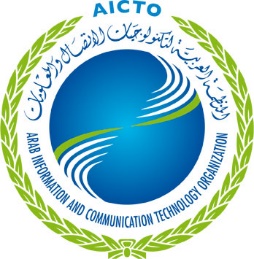 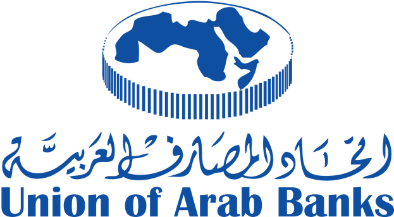 الفئة الثانية : أفضل المؤسسات البريدية الرقمية الفئة الثانية : أفضل المؤسسات البريدية الرقمية الفئة الأولى : أفضل المصارف الرقمية الفئة الأولى : أفضل المصارف الرقمية C2-1 : أفضل مؤسسة بريدية رقمية في المنطقة العربية C1-1 : أفضل مصرف رقمي في المنطقة العربية C2-2 G  : أفضل مؤسسة بريدية رقمية في منطقة الخليج العربيC1-2 G  : أفضل مصرف رقمي في منطقة الخليج العربيC2-2 ME  : أفضل مؤسسة بريدية رقمية في منطقة الشرق الأوسطC1-2 ME  : أفضل مصرف رقمي في منطقة الشرق الأوسطC2-2 NA :  أفضل مؤسسة بريدية رقمية في منطقة شمال افريقياC1-2 NA :  أفضل مصرف رقمي في منطقة شمال افريقياC1-3 : أفضل مصرف رقمي (في كل دولة)الفئاترسوم المشاركةC1-1 : أفضل مصرف رقمي في المنطقة العربية 15 ألف دولار أمريكيC2-1 : أفضل مؤسسة بريدية رقمية في المنطقة العربية 15 ألف دولار أمريكيC1-2 G  : أفضل مصرف رقمي في منطقة الخليج العربي7 آلاف دولار أمريكيC1-2 ME  : أفضل مصرف رقمي في منطقة الشرق الأوسط7 آلاف دولار أمريكيC1-2 NA :  أفضل مصرف رقمي في منطقة شمال افريقيا7 آلاف دولار أمريكيC2-2 G  : أفضل مؤسسة بريدية رقمية في منطقة الخليج العربي7 آلاف دولار أمريكيC2-2 ME  : أفضل مؤسسة بريدية رقمية في منطقة الشرق الأوسط7 آلاف دولار أمريكيC2-2 NA :  أفضل مؤسسة بريدية رقمية في منطقة شمال افريقيا7 آلاف دولار أمريكيC1-3 : أفضل مصرف رقمي( في كل دولة)3 آلاف دولار أمريكي